MakoLab SA współpracuje z niemieckim partnerem w zakresie e-commerceMakoLab SA – spółka specjalizująca się w tworzeniu i wdrażaniu kompleksowych rozwiązań internetowych dla biznesu – rozszerza swoją ofertę o zaawansowane rozwiązanie e-commerce. Spółka podpisała umowę partnerską z jednym z liderów niemieckiego rynku - firmą OXID eSales AG, twórcą platformy OXID eSales, z której korzystają takie marki jak Neckermann (German Galeries Lafayette), Medimops (gdzie rozwiązanie Oxid eSales zarządza ponad 3 milionami produktów), Deutsche Post, Mercedes-Benz, ZEISS czy Intersport. Dzięki nawiązanej współpracy MakoLab zaoferuje swoim klientom wysokiej klasy rozwiązanie wykorzystujące m.in. technologie semantyczne oraz kompatybilne z autorskimi produktami Spółki np. systemem do zarządzania sprzedażą Fractus 2.0.Podpisanie umowy partnerskiej i zdobycie najwyższego statusu partnerskiego OXID Solution Partner - Enterprise Level, poprzedził cykl zaawansowanych szkoleń technicznych i programistycznych. Współpraca umożliwiająca MakoLab SA reprezentowanie produktów i marki OXID eSales na polskim rynku, została już dostrzeżona w prestiżowym raporcie NBS Systems, analizującym europejski rynek rozwiązań e-commerce.W pierwszym etapie partnerstwa MakoLab przygotuje polską wersję językową strony internetowej OXID e-Sales, a następnie opracuje polską wersję językową sklepu OXID eShop. Kolejnym etapem będzie stworzenie modułów pozwalających na integrację z serwisami niezbędnymi do skutecznego funkcjonowania na polskim rynku e-commerce, m.in.: operatorami płatności elektronicznych (np. PayU), integracją z Allegro, firmami kurierskimi czy porównywarkami cenowymi. MakoLab prowadzi również sprzedaż rozwiązania Oxid na rynku polskim.Platforma Oxid eSales umożliwia zarówno małym firmom, jak i klientom korporacyjnym tworzenie zaawansowanych systemów sprzedaży internetowej. Dostępne narzędzia i szablony pozwalają na łatwe stworzenie dedykowanego sklepu on-line z dowolnej branży. Rozwiązanie charakteryzuje się szybkością działania i małym obciążeniem zasobów w porównaniu do konkurencyjnych produktów. Dzięki swojej architekturze i dostępnym funkcjonalnościom platforma może być wykorzystywana wielokierunkowo i docierać do klienta za pośrednictwem różnorodnych kanałów np. klasycznego sklepu internetowego, urządzeń mobilnych, mediów społecznościowych czy stanowisk sprzedaży stacjonarnej (POS). Rozwiązanie kompleksowo obsługuje cały proces sprzedaży od przyjęcia zamówienia, przez płatności, logistykę, reklamacje i marketing, po integrację z platformami społecznościowymi, systemami ERP czy narzędziami księgowymi. Platforma Oxid eSales posiada wbudowane wsparcie dla ontologii semantycznych (GoodRelations), umożliwiające dodawanie znaczników semantycznych sprzyjających lepszemu pozycjonowaniu oferowanych produktów w wyszukiwarkach internetowych.„Według analiz Centre for Retail obroty polskiego rynku handlu internetowego w roku 2012 wyniosły blisko 23 mld zł i wzrosły w porównaniu do roku 2011 o kilkadziesiąt procent. Pozycjonuje nas to wśród najdynamiczniej rozwijających się rynków w Europie. Dzięki współpracy z OXID eSales możemy zaoferować klientom sprawdzone, stabilne i przejrzyste rozwiązanie e-commerce, które umożliwi im sprawne funkcjonowanie na tym dynamicznie rozwijającym się rynku. W połączeniu z know-how MakoLabu w dziedzinie Semantic Web oraz dzięki dużemu doświadczeniu w zakresie systemów usprawniających zarządzanie procesami biznesowymi w firmach, platforma Oxid eSales stanowi rozwiązanie generujące znaczącą przewagę konkurencyjną” – powiedział Wojciech Zieliński, prezes zarządu MakoLab SA.Z wersji komercyjnej platformy korzysta obecnie ponad 4.000 firm z całego świata, natomiast wariant Community (opensource) rozwija ponad 12.000 członków społeczności. Rozwiązanie dostępne jest także w modelu SaaS (Software as Service), w którym w ramach usługi dostawca udostępnia firmie dostosowany specjalnie do jej potrzeb system w zamian za stałą opłatę. Platforma Oxid eSales ceniona jest za swoją stabilność, elastyczność i modularność. Dzięki tym cechom z łatwością można dostosować ją do potrzeb firm o różnej specyfice działalności.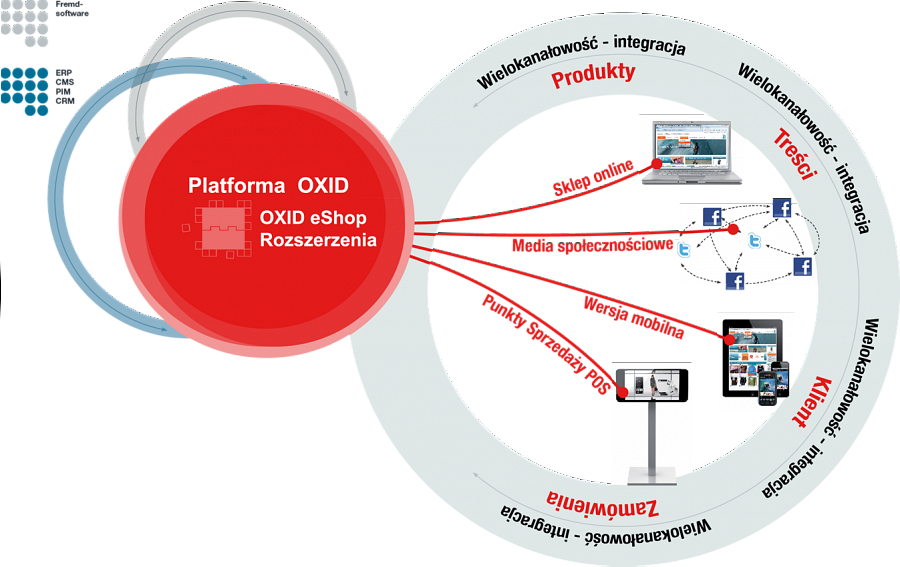 